Nr. 716/ 25.03.2025Documente necesare înscrierii în clasa pregătitoare pentru anul școlar 2024-2025Cerere tipCertificatul de naștere al copilului (copie şi original)Actul de identitate al părintelui care înscrie copilul (copie şi original)Certificat de căsătorie  sau, unde este cazul, hotărâre de încredinţare a copilului – (copie și original)Adeverinţă de la medicul de familie pentru înscrierea în colectivitateÎn cazul în care cererea-tip de înscriere este completată pentru un copil care împlinește vârsta de 6 ani în perioada 1 septembrie – 31 decembrie 2024  inclusiv, alături de documentele menționate  mai sus, părintele depune și recomandarea de înscriere în clasa pregătitoare, eliberată de unitatea de învățământ preșcolar pentru copiii care au frecventat grădinița sau documentul prin care CJRAE comunică rezultatul pozitiv al evaluării dezvoltării psihosomatice pentru copiii care nu au frecventat grădinița sau au revenit din străinătateÎn cazul în care se solicită înscrierea la altă unitate de învățământ decât școala de circumscripție, părintele va menționa, prin bifarea acestei opțiuni în cererea-tip de înscriere, dacă este de acord cu înscrierea copilului la școala de circumscripție, în situația în care acesta nu va fi admis la școala solicitată, din lipsă de locuri libere.Director,Schlesinger Flavia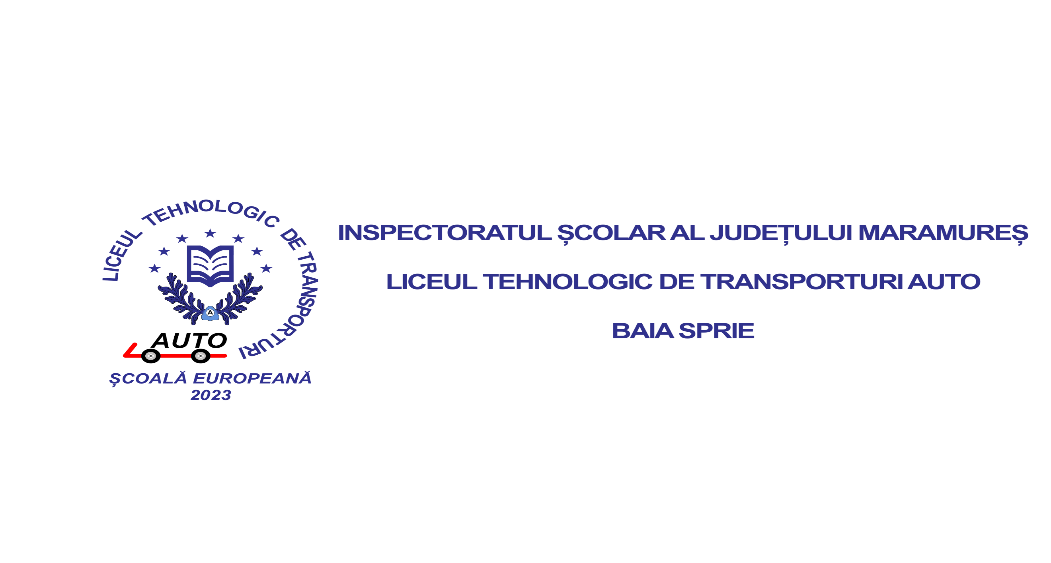 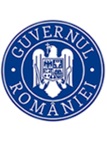 MINISTERUL EDUCAŢIEI